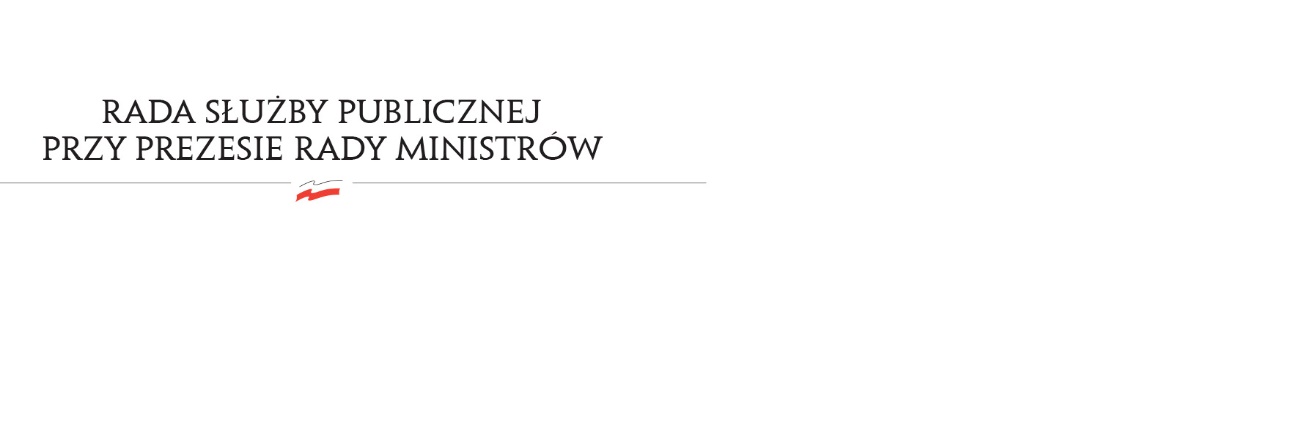 RSP.3613.3.2018.JN		Uchwała nr 31Rady Służby Publicznejz dnia 15 marca 2018 rokuw sprawie: reasumpcji uchwały nr 30 Rady Służby Publicznej Uchwała nr 30 Rady Służby Publicznej z dnia 7 marca 2018 r. otrzymuje brzmienie:Rada Służby Publicznej zwraca uwagę na niski poziom wynagrodzeń pracowników Krajowej Szkoły Administracji Publicznej im. Prezydenta Rzeczypospolitej Polskiej Lecha Kaczyńskiego 
i wnioskuje do Prezesa Rady Ministrów o zmianę rozporządzenia Prezesa Rady Ministrów z dnia 15 września 2011 r. w sprawie wynagradzania pracowników Krajowej Szkoły Administracji Publicznej i dostosowanie zapisów rozporządzenia do znacznie zwiększonych, w stosunku do roku 1999, zadań Szkoły i aktualnych realiów rynku pracy.